Aboriginal acknowledgementThe Victorian Government proudly acknowledges Victoria’s Aboriginal community and their rich culture and pays respect to their Elders past, present and emerging.We acknowledge Aboriginal people as Australia’s first peoples, and as the Traditional Owners and custodians of the land on which we work and live.We recognise the strength of Aboriginal people and communities and value the ongoing contribution of Aboriginal people and communities to Victorian life, through their daily work and at key events, and how this enriches us all.We recognise all Aboriginal cultures and communities are diverse, and should be celebrated.We acknowledge that the land and water is of spiritual, cultural and economic importance to Aboriginal people. We embrace the spirit of reconciliation: guaranteeing equality of outcomes and ensuring an equal voice.We have distinct legislative obligations to Traditional Land Owner groups that are paramount in our responsibilities in managing Victoria’s resources.ContentsAboriginal acknowledgement	iiKey fish stocking locations in Victoria	ivIntroduction	12016-17 Fish stocking season—Summary	22017 Vic Fish Stock meeting outcomes	3Target One Million Achievements	4Freshwater Fisheries Management Plan	5Angler Riparian Partnerships Program	6National Carp Control Program	7Crater lakes Chinook salmon study	8Snobs Creek turns 70!	9Developing Rocklands Reservoir as a native fishery	10Trout Opening Festivals	11Vic Fish Kids Program	11Better Fishing Facilities Grants Program	12Murray cod from irrigation channels	13Trout regulation changes	14Toolondo Reservoir fishery—extra water, extra fish	15Drought recovery stocking paying dividends	16Stronger Fishing Club Grants	17Defibrillators for Fishing Clubs Program	17Talk Wild Trout Conference 2017	18Murray CODference 2017	19Fish stocking database	20Lake Eildon open to Murray cod fishing all year	21School holiday stocking program	21Recreational Fishing Grants Program (RFGP)	22Fishing for other grants	22Submitting a change to the fish stocking program	22Victorian Fisheries Authority contacts	23Appendix 1 – Proposed fish stockings	24Barwon Grampians	25Barwon South West and Grampians	25Gippsland	37Hume	40Loddon Mallee	48Port Phillip	54Appendix 2 – Stocking Submission Check list	58Key fish stocking locations in Victoria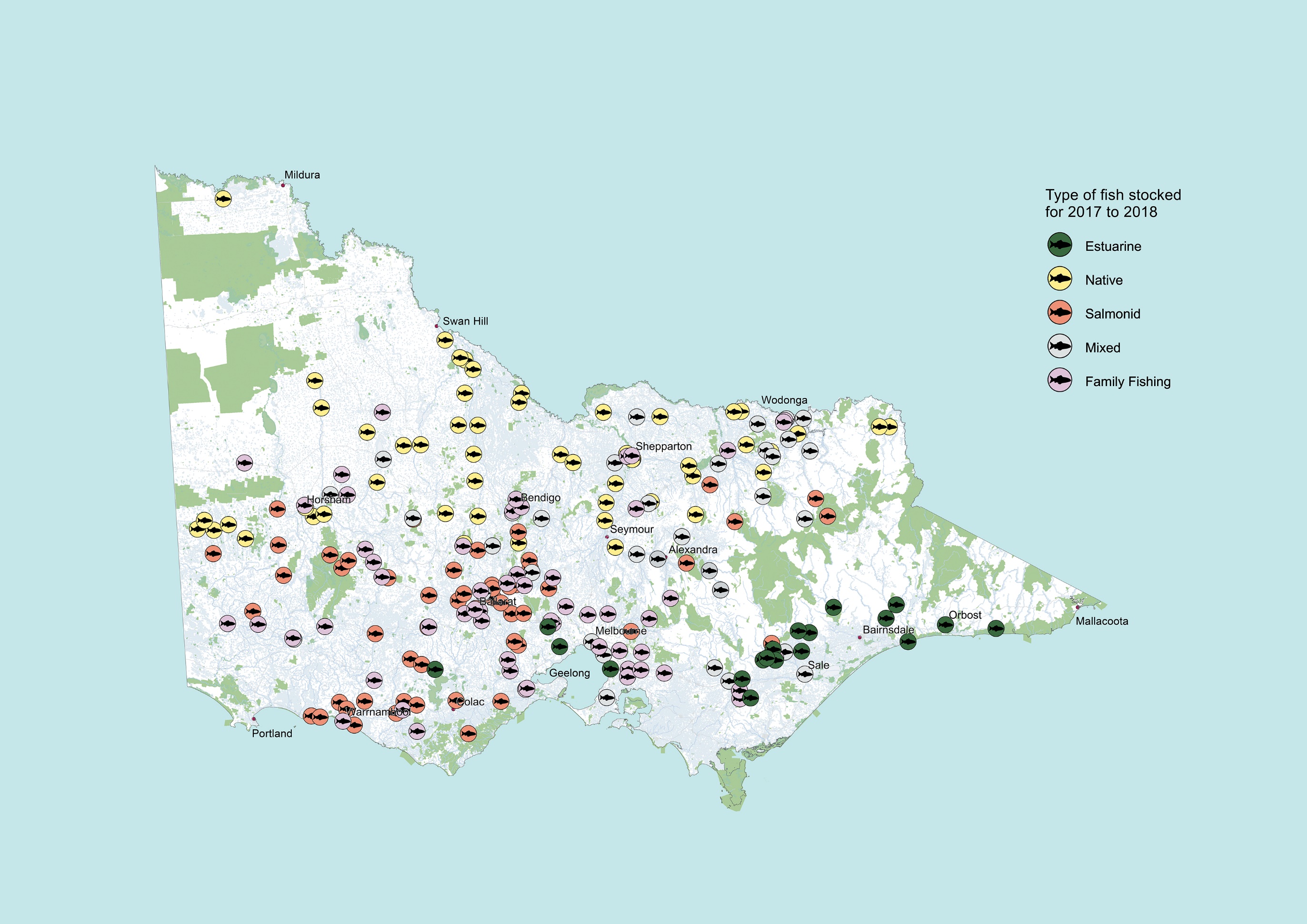 IntroductionEvery year the Victorian Fisheries Authority, stocks many of Victoria’s inland lakes, impoundments and rivers with key recreational angling species to improve fishing opportunities for fishers across the state. The annual rounds of Vic Fish Stock regional consultative meetings plan the direction of these stocked fisheries. The meetings apportion the number of native fish to be stocked in the forthcoming summer (2017-18) and the number of salmonids that will be stocked in the following winter (2018). This document reports on the outcomes of the 2017 consultative meetings.Vic Fish Stock meetingsThe purpose of the Vic Fish stock meetings are for each waterbody, to consider recreational angling to:Determine the management objectives for the fisheryReview the current fishery in light of the current year's stocking plan and identify any modifications requiredDraft the following year’s stocking planIdentify other issues relevant to fish stocking Identify current fishery management issuesAssess additional proposals to the stocking programThe Vic Fish Stock meetings provide a forum for discussions on fish stocking regimes and related recreational fisheries management issues. In 2017, five meetings were held across regional Victoria: Grampians/Barwon South West — held at Ballarat on the 4th September 2017Hume — held at Snobs Creek on the 4th August 2017Loddon Mallee — held at Bendigo on the 5th August 2017Port Phillip —- held at Melbourne on the 6th August 2017Gippsland — held at Traralgon on the 19th September 2017Submissions to change the stocking program are tabled from representative angler groups. This ensures that the submissions are supported by the relevant groups. Individuals who wish to submit changes are encouraged to contact the representation groups. The meetings involve invited representatives from a range of stakeholder groups and include Victorian Fisheries Authority, the Victorian Recreational Fishing peak body (VRFish), the Australian Trout Foundation (ATF), Native Fish Australia (NFA), Water Management Authorities, Catchment Management Authorities (CMAs), Department of Environment, Land, Water and Planning Primary Industries (DELWP) and fishing association representatives. This report summarises the key outcomes of the 2016 Vic Fish Stock meetings. The Authority acknowledges and values the important contribution made by stakeholders in this process, particularly those who volunteered their time to prepare for and attend these meetings.2016-17 Fish stocking season—SummaryThe 2016 Vic Fish Stock proposed 992,400 salmonids and 2,982,200 native fish. A total of 1,213,019 salmonids and 3,133,467 natives were stocked. 1Dependent on availability from commercial supplier.  
2Estimates only, actual numbers dependant on the outcomes of onsite breeding program.2017 Vic Fish Stock meeting outcomesThe 2017 Vic Fish Stock outcomes proposed 4,081,000 native fish to be stocked into Victorian public waters in the summer of 2017-18 and 935,000 salmonids to be stocked in the winter of 2018. Details of the planned species and numbers to be stocked for each water body are detailed in Appendix 1. The proposed fish release figures summarised here and listed in Appendix 1 are targets only. Numbers may vary and may be exceeded, or not attained, depending on hatchery conditions, water conditions (e.g. water quality, water levels), infrastructure maintenance, decisions of waterway managers, security of fish supply (e.g. unforeseen impacts on production such as mortality, disease, quarantine status and availability of required stocks from private suppliers) and any unforeseen circumstances that could preclude planned fish releases. Fish allocations may, therefore, be amended prior to release.Summary of proposed Vic Fish Stockings 2017-18 1Dependent on availability from commercial supplier.  
2Estimates only, actual numbers dependant on the outcomes of onsite breeding program.Target One Million Achievements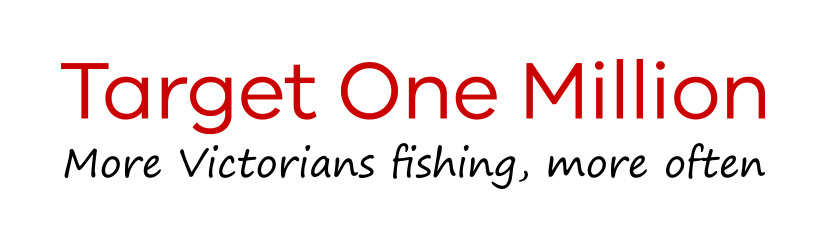 Recreational fishing is important to our social and economic well being. It is one of the most treasured pastimes, contributing significantly to families and communities.By working with fishers, Target One Million will grow recreational fishing, get more families outdoors and increase participation to one million anglers by 2020.To do List – all on trackFreshwater Fisheries Management Plan Victoria offers wonderful and diverse freshwater fishing experiences in natural and man-made waterways. Recreational fishing makes an important social and economic contribution to Victoria. Fishing is an 
exciting way to connect with nature with friends and families and it makes an important contribution to regional economies.Recreational fishers are passionate about recreational fishing and the habitat that supports their fisheries. The performance of our recreational fisheries are shaped by the quality of our river, wetland and lake habitats but since early settlement, our waters have been highly modified and many of our valued fisheries have struggled to cope. The Victorian Fisheries Authority does not manage water or land, but management of these resources affects the performance of recreational fisheries. The Draft Freshwater Fisheries Management Plan is a partnership approach and through the plan, the Victorian Fisheries Authority will work more closely with recreational fishers, land and water management agencies and Aboriginal Victorians to further improve 
our fisheries.The draft plan includes six objectives that focus investment and promote collaboration over the next decade. Key objectives of the draft plan are:Healthy recreational fisheries by working together to improve fish habitat and recreational fisheriesA deeper understanding of our recreational fisheries – using best available information to manage fisheriesWorking with Traditional Owners and Aboriginal Victorians – to encourage active partnerships in fisheries management Improving recreational fishing experiences and opportunitiesResponsible recreational fishing - adopting and promoting responsible fishing practicesTo find out more and read the detailed draft Freshwater Fisheries Management Plan, please visit: vfa.vic.gov.au/freshwaterplanAngler Riparian Partnerships Program The benefit of healthy habitats to fisheries is clear and the Victorian Government is committed to ensuring recreational fishers are involved in riparian habitat improvement projects across Victoria. Approximately 
$1 million will be provided to support this commitment through the Angler Riparian Partnerships Program. Riparian land is the land that runs along river banks and beside wetlands. It plays a key role in helping to maintain healthy fish habitat in waterways, by buffering water temperatures, filtering nutrients and sediments from catchment run-off, providing shade, providing a source of fish food and instream wood that fish need to shelter in streams and by helping to reduce bank erosion.The government is providing the funding for the Angler Riparian Partnerships Program over four years (2016/17 to 2019/20). The funding will be used for partnerships between regional catchment management authorities (CMAs) and recreational angling groups to deliver riparian improvement works in areas of local priority for anglers. This will give local angling groups the ability to work directly with CMAs on riparian areas that are important to them and improve fishing in their favourite fishing streams.Recent riparian improvement projects include the Goulburn Broken CMA working with the Mansfield and District Fly Fishers Club to plant trees along the Delatite River and the Victorian Flyfishers Association to plant trees along the Goulburn River and anglers planting trees along the Jamieson River. These projects improve riparian habitat to support improved fish populations and ultimately better fishing.Angling clubs can be involved in the program so if your angling club wishes to be involved in improving fishing in your area through improving riparian habitat, find out more about the Angler Riparian Partnerships Program by contacting your local CMA:East Gippsland CMA 	(5152 0600)West Gippsland CMA 	(1300 094 262)Corangamite CMA 		(5232 9100)Glenelg Hopkins CMA 	(5571 2526)Wimmera CMA 		(5382 1544)Mallee CMA 			(5051 4377)North Central CMA 		(5448 7124)Goulburn Broken CMA	(5822 7700)North East CMA		(1300 216 513)National Carp Control Program Common carp (Cyprinus carpio) are recognised as of one of the country’s most devastating pests in our waterways. Considerable work is required before the release of carp herpesvirus could occur, including further research into how to manage the release and clean up and ecological impacts, as well as legislative approvals and community consultation. The National Carp Control Plan will set out a considered approach to safely manage this very significant work.In terms of its nature and scale, this proposal is unprecedented in Australia, and we will need to work across portfolios and governments, in partnership with communities, to ensure that we get it right.A ministerial taskforce, led by the Minister for Agriculture and Water Resources, has been established to bring together Australian Government ministers from the Environment, Industry, Innovation and Science and Infrastructure and Transport portfolios to oversee the development of the plan. The NSW Minister for Primary Industries will also join the taskforce, given the leading role that NSW continues to play in the technical and regulatory aspects of the carp herpesvirus proposal, and to represent state and territory governments.A National Coordinator will work with stakeholders from across governments, industry, community 
and environmental groups, and research organisations to understand the issues and bring together 
a comprehensive plan, underpinned by research, risk assessment and a sound understanding of 
community views.The plan will focus on maximising the reduction of carp populations while minimising disruption to industries, communities and the environment should a carp herpesvirus release go ahead.The Cyprinid herpesvirus (CyHV-3 or carp herpesvirus) is a naturally occurring strain of carp herpesvirus.Years of rigorous testing has shown that carp herpesvirus is specific to common carp, and won’t cause disease in any other species of fish (including native Australian fish) or in other animals that are exposed to the virus, including humans.  Testing conducted by the CSIRO, through the Invasive Animals Cooperative Research Centre has found that under optimal conditions carp herpesvirus will kill up to 95 per cent of individual carp.However, use of the carp herpesvirus will not totally eradicate carp. Whenever a virus is used as a biological control agent, the virus kills large numbers of the target for the first couple of years. But gradually, over time, some resistance builds up. However, numbers never recover to their original levels. Additional tools will be required to complement the virus and to control residual carp populations over the longer term.The CSIRO has been very involved with the scientific testing of this virus. More information about the carp herpesvirus can be found on the National Carp Control Plan website (http://www.carp.gov.au/).Crater lakes Chinook salmon study A recent study of the Crater Lakes (Purrumbete and Bullen Merri) found the reintroduction of Chinook salmon has provided a great return to anglers!The study, funded by recreational fishing licence fees, assessed the performance of these popular fisheries after salmon stocking resumed in 2012. Over the 4 year study, 2,367 fish were caught and, the vast majority of more than 1,000 anglers surveyed were satisfied with their fishing experience.From March 2016, social media reports showed some truly impressive fish were caught including salmon over 8kg, brown trout to 6kg and rainbow trout to 3kg.The study estimated the Purrumbete recreational fishery to be worth over $2 million annually, providing strong social and economic benefits to anglers and the regional community.The project confirms the return of the salmon has created world class trophy fishing and economic benefits to the region. Anglers hope that it won’t be belong before we're back to the halcyon days of the 1980's when 20lb Chinook salmon were caught.For a copy of the study email brett.ingram@vfa.vic.gov.au.Snobs Creek turns 70!From humble beginnings when the first batch of trout were released from the site in 1947, the Snobs Creek facility has grown and remained a pivotal location for both fisheries research and fish breeding (salmonid and native fish) in Victoria.  In recognition of the 70 years since that first release, a free community event celebrated the contribution of Snobs Creek to freshwater fisheries and fishing. Snobs Creek opened it’s doors to the public and visitors 
had the opportunity to go on self-guided tour through the hatchery, as well as see historical archives showcasing past research and how fish production has changed throughout the decades. It was also an occasion for staff members, past and current to gather and reminisce on their time working at the iconic hatchery. Face painting, balloonists, a jumping castle and a range of other games and prizes up for grabs gave a real party atmosphere. The event was an opportunity to showcase the legacy and continuing work at the Snobs Creek facility 
and demonstrates of how Victorian Fisheries Authority improves recreational fishing opportunities for 
all Victorians. Developing Rocklands Reservoir as a native fisheryOn 1 December2017, the Victorian Fisheries Authority (VFA) announced plans to stock Rocklands Reservoir (Rocklands) with 200,000 Murray cod and 200,000 golden perch this summer. Estuary perch will also be stocked in Rocklands when available. To date, the reservoir has been stocked with 120,000 Murray cod to help start the fishery.The development of Rocklands fishery aligns with the State Government's Target One Million plan to get more people fishing, more often. It's the newest and one of our most exciting native fishery projects to date.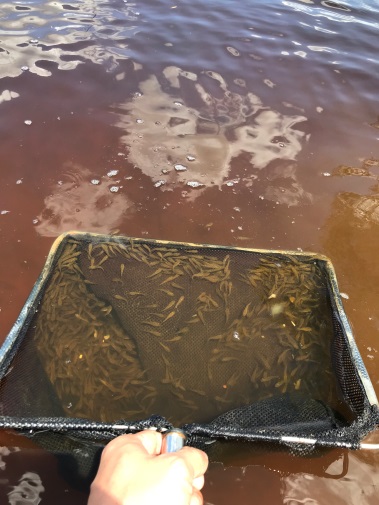 Rockland's is one of Victoria's largest water storages with a surface area of 67 square kilometres. It has extensive stands of timber created when the forest was flooded in the 1950's. These conditions provide ideal fish habitat and will support a high quality recreational fishery for Murray cod, golden perch and estuary perch. Based on our experience in developing other native fisheries, annual fishing participation at Rocklands is expected to double over the next five years as stocked fish reach catchable size. This will make an important contribution to the regional economy as fishing related tourists spend money in the region buying fuel, tackle, food and staying in accommodation.The decision to stock native fish in this waterway was based on a detailed (see link below) and independent fish stocking risk assessment conducted by environmental and fishery management consultants. The assessment found the stocking poses no significant risk to other endemic aquatic species.A copy of the Translocation risk assessment for the stocking of Murray cod, Golden perch and estuary perch into Rocklands Reservoir can be downloaded at https://vfa.vic.gov.au/__data/assets/pdf_file/0010/373717/Translocation-risk-assessment-Rocklands-Reservoir.pdfTrout Opening FestivalsBigger and better than ever, the Goulburn Fishing Festival at Eildon and Ballarat Fishing Festival at Lake Wendouree are on again to coincide with the trout open fishing season (1 September 2017).These events celebrated both the opening of the trout fishing season in rivers, and the diverse freshwater fishing opportunities that these two regions offer. The events offered a range of fun and exciting activities for the whole family and keen fishers. Attendees got to stock live trout, acquired some fishing tips from experts, toured the trout hatchery at nearby Snobs Creek, and participated in a host of other free activities throughout the day.These events will be run again next trout season opening on September 1st 2018. For more information on the openings, visit vfa.vic.gov.au or the VFA Facebook page at www.facebook.com/VictorianFisheries/ 	Vic Fish Kids ProgramThe Victorian Fisheries Authority is helping more kids get into fishing by conducting an exciting range of introductory clinics for children eager to wet a line over Spring 2017.The new Vic Fish Kids program, hosted six introductory fishing clinics aimed to encourage children into the healthy outdoor and fun pastime. These events were assisted by program ambassador and Australian fishing icon, Rex Hunt.The first clinic was part of the Goulburn Fishing Festival at Eildon on trout opening weekend with other events held throughout the state at Albert Park Lake, Mordialloc, Lilydale Lake, Victoria Lake at Maryborough and Morwell Lake.The Vic Fish Kids clinics are part of the Government’s Target One Million plan, which aims to get more people fishing, more often and increase participation to one million anglers by 2020.Better Fishing Facilities Grants ProgramOne of the key components of the Target One Million program is the delivery of the Better Fishing Facilities grants program which guides investment into; recreational fishing reefs and Fish Aggregating Devices (FADS), improving access for land and boat based fishers, and;delivering better recreational fishing facilities and infrastructure.The Better Fishing Facilities grant program provides funding up to $100,000 towards recreational fishing infrastructure and access projects throughout the state. Any group considering an application should contact Anthony McGrath – Project officer on 8392 6833 or via email anthony.mcgrath@vfa.vic.gov.auMore information about the program and application process can be found on the VFA website; https://vfa.vic.gov.au/recreational-fishing/target-one-million/better-fishing-facilities-grants-programApplications are currently open.Murray cod from irrigation channelsDue some important winter maintenance work on the East Goulburn main channel, Goulburn Murray Water, in partnership with the Victorian Fisheries Authority, enlisted the help of an electrofishing specialist to safely catch and relocate fish. The fishing was done in advance of Goulburn Murray Water treating the channel for aquatic weed, which will improve the flow of water to irrigators next summer. Over the course of four days, more than 30km of irrigation channel was fished to catch Murray Cod, Golden Perch and blackfish. A total of 560 native fish were translocated from the channel and translocated into other areas.The aim was to catch and relocate as many 
high-value native fish as possible.With the help of local school children, the fish 
were released into family-friendly fishing spots identified by local angling clubs. The largest cod was released into the Goulburn River where they will hopefully spawn.The final tally for the exercise was:560 fish relocated, comprising 432 Murray Cod, 121 Blackfish and seven Golden Perch;189 fish relocated to Nathalia’s Broken Creek;115 fish relocated to Numurkah Lake;163 fish relocated to Victoria Park Lake in Shepparton and;93 fish relocated to the Goulburn River.Trout regulation changesTrout opening 2017 saw a suite of improvements to recreational fishing rules for trout that aimed to boost angling opportunities in Victoria's freshwater rivers and lakes.The changes included the introduction of a minimum size for trout in several waters and changes to 
bag limits.Specifically the new rules include:A minimum size of 25cm for all species of trout in the Rubicon River, Mitta Mitta River upstream of Lake Dartmouth, Ovens River upstream of the Porepunkah Bridge, and Nariel Creek upstream of the Colac Colac BridgeA minimum size of 30cm for rainbow trout and 45cm for brown trout at Lake Toolondo, and a reduced daily bag limit 3 trout – down from 5A minimum size of 45cm for all trout and a daily bag limit of 3 at Hepburn LagoonRemoval of the trout closed season from the Merri and Hopkins rivers.The introduction of a minimum size in four rivers will help promote these waters as high quality trout 
fishing destinations.The changes are aimed to produce more trophy trout in the two lakes, both of which are stocked annually with yearlings grown at the Victorian Fisheries Authority's Snobs Creek hatchery and funded largely by fishing licence fees.The removal of the closed season in the Merri and Hopkins rivers will give anglers year-round access to stocked populations of brown trout, some of which grow to more than 2kg.Toolondo Reservoir fishery—extra water, extra fishLake Toolondo is an iconic trout fishery. The state government’s initial transfer of 5,000 megalitres to Toolondo Reservoir in January 2015 preserved water levels and extended the performance of the fishery. Good rainfalls in the winter of 2016 saw an increase in storage capacity in Rocklands Reservoir and 10 megalitres of water were subsequently transferred into Toolondo at the end of the year. This ensures continued fishing into next year. The Victorian Fisheries Authority was quick to react and stocked additional fish into the lake to take advantage of the increased water and maintain the fishery. The transfer follows a similar transfer of water last year, and meets an election commitment by the Labor Government to supply water to Toolondo to protect water levels and fish stocks in the lake.Lake Toolondo remains a popular place to fish for trout fishing and draws recreational fishers to the lake which helps keep valuable tourism in regional Victoria where it continues to boost small businesses.Drought recovery stocking paying dividends Fish stocking trucks hit the road in spring 2016 to deliver tens of thousands of yearling trout to Victorian lakes that had re-filled with recent spring rainfall. The quick stocking response to the newly filed lakes has again proven successful with the fish growing well with the increased productivity and ample food supply. The drought recovery fish stocking plans were refined with help from keen anglers at a Ballarat workshop, which brought together local advice on waterways. By winter 2017, anglers were reaping the benefits of the stockings and reporting excellent captures of well-conditioned fish from many of the lakes. Lakes that had refilled and stocked included Greenhill Lake, Lake Bolac, Lake Burrumbeet, Lake Beaufort, Lake Elingamite, Lake Wallace, Bostock Reservoir, Deep Lake, Tullaroop Reservoir, Lake Tooliorook, and Moorabool Reservoir. A total of 67,000 rainbow trout and 41,000 brown trout sourced from the government’s Snobs Creek fish hatchery were released into these systems.Stronger Fishing Club Grants The Government's Target One Million plan to get more Victorian's fishing more often included a commitment to provide all eligible angling clubs with up to $2,000 to promote membership. The Stronger Fishing Clubs grants program was open from early 2016 until 31 August 2017. Over the 15 months, the Stronger Fishing Clubs grants program provided almost $350,000 worth of grants to over 180 clubs to conduct projects to promote and/or increase club membership and benefit recreational fishing in Victoria (visit www.vic.gov.au/strongerfishingclubs to see some of the projects that were funded).  Defibrillators for Fishing Clubs ProgramThe Stronger Fishing Clubs program has now been replaced with the Defibrillators for Fishing Clubs program.  The VFA acknowledges the vital role defibrillators offer in the early intervention to cardiac arrest for significantly improving survival rates. Successful recipients (fishing clubs) of the program will receive a high quality defibrillator, basic defibrillator and first aid training and five years of essential maintenance for the unit. For more information and to apply for a defibrillator for your fishing club, please visit https://vfa.vic.gov.au/about/news/defibrillator-grants-program-for-fishing-clubsTalk Wild Trout Conference 2017The third Talk Wild Trout Conference was held in Mansfield on November 11, 2017. Building on the two previous ‘Talk Wild Trout’ conferences, the 2017 event was a huge success and attracted over 200 keen anglers from across the state.Similar to the previous conferences, the 2017 conference assembled fisheries scientists and keen freshwater anglers to share the findings of research conducted on riverine trout populations during year three of this three-year project.The conference is all about sharing knowledge between all trout enthusiast, so that anglers, and angling dependent businesses, build an understanding of our trout fisheries, their key drivers, and ways to potentially mitigate any concerns.Keynote speaker was well-known and credentialed Dr John Hayes from the Cawthron Institute in New Zealand. Dr Hayes provided insights into the factors influencing wild trout populations.  Other conference topics included an update on the trout populations in key wild trout rivers, information on angler participation take and satisfaction, progress of instream incubator trials, and updates of CMA instream habitat improvements and examples of angler and Catchment Management Authority partnerships restoring riparian habitat to offset climate change impacts in Victorian trout rivers.The conference was funded by fishing licence fees and the State Governments Target One Million plan for recreational fishing, which aims to get more people fishing, more often and grow participation to one million by 2020.More information about the day, including speakers and themes, is available at https://vfa.vic.gov.au/recreational-fishing/talk-wild-trout-2017Further details about the conference and the Wild Trout Fisheries Management Plan (WTFMP) can be obtained from the Victorian Fisheries Authority website: https://vfa.vic.gov.au/recreational-fishing/wild-trout-fisheries-management-programMurray CODference 2017The second Murray ‘CODference’ were held in Shepparton on Sunday 10 December 2017. Over 300 keen participants attended the event and heard a range of topics regarding our famed Murray cod. ‘CODference’ topics included, overview on our flagship native fisheries, 
habitat impacts that influence native fish waters, angler fees at work, better 
cod handling practices and national carp control plans.  Recreational fishing 
icons, Robbie Alexander, John Cahill and Marc Ainsworth, will also provide personal experiences and tips on successfully angling for our iconic fish.The keynote address for the conference will be provided by fishing guru, Steve ‘Starlo’ Starling. Steve discussed our native fish revolution and the various 
influences that will ultimately direct the future of our freshwater native fish fishery.As a special event, the VFA organised a special fly fishing for native fish workshop in Shepparton on 
the evening prior to the conference. Murray cod fishing icon Rod Harrison and expert native fish fly tier, 
Pip Clement lead the workshop and provided tips and techniques on how to successfully catch Murray 
cod on fly. Fish stocking database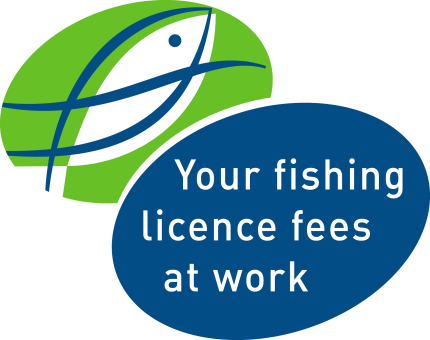 To help recreational anglers know where fish have been stocked, and when, the VFA developed an online database that makes all our fish stocking records searchable. Users can search fish stocking records from 1990 to the present day.Searches on stocking records can be made accordingly by water, fish species, within a date range or by map. Summaries of fish stocking numbers can also be generated for a specific season. The stocking information is updated regularly so the database is kept current.To access the online database, please visit https://vfa.vic.gov.au/recreational-fishing/dbLake Eildon open to Murray cod fishing all year 2016 was the first year that fishers could target and keep Murray cod from Lake Eildon during September, October and November. The rule change expanded freshwater fishing opportunities close to Melbourne and is based on research that found 99.6 per cent of Murray cod in Lake Eildon were stocked fish. If Lake Eildon's Murray cod are not breeding, then it makes no sense to protect them unnecessarily with a closed season, especially when it limits fishing opportunities during spring.Lake Eildon's reputation as a productive Murray cod fishery has grown in recent years thanks mostly to a substantial stocking program funded by anglers through their fishing licence fees. More than one million Murray cod fingerlings were released into Lake Eildon between 2010 and 2013, complementing an existing population developed from decades of smaller scale releases. The regulation change mirrors a New South Wales decision to remove the Murray cod closed season at Copeton Dam, like Lake Eildon, research found most of Copeton Dam's Murray cod were stocked fish and not the offspring of wild Murray cod. The change in rules at Copeton has proved popular with anglers and fishing dependent businesses. The removal of the closed season at Lake Eildon was expected to be similar and provide new fishing opportunities, increase participation and boost regional tourism.Other Victorian fishing regulations for Murray cod will remain unchanged including the slot limit introduced in 2014 of 55 to 75cm, the bag limit of one Murray cod in rivers and the bag limit of two in lakes.School holiday stocking programThe school holiday stocking program sees over 80 waters stocked with ready to catch rainbow trout. The waters are usually near urban locations and stocked prior to the 2nd and 3rd school holidays, although this does vary for some lakes. The program provides angling opportunities that are closer to home for many people. The program looks to expand and is always seeking new waters. For more information on the waters included in the program check the website:https://vfa.vic.gov.au/recreational-fishing/fish-stocking/school-holiday-trout-stockingRecreational Fishing Grants Program (RFGP)Every year the Victorian Government, through the Recreational Fishing Licence Trust Account, disburses revenue derived from the sale of Recreational Fishing Licences to projects that will improve recreational fishing in Victoria.Since its inception in 2001, the Recreational Fishing Grants Program (RFGP) has funded over 600 projects, worth more than $21 million throughout Victoria.A Small Grants Program, that is continually open to fund small projects (up to $5,000 - GST Exclusive)A Large Grants Program (for projects from $5,001 to $100,000)A Commissioning Program for large priority projects (generally in excess of $100,000).The trust has also allocated an annual grant of $200,000 to Victorian Fisheries Authority to secure additional native and salmonid species for the state-wide stocking program. For more information on RFGP activities or details on how to access these grants, please visit: 
https://vfa.vic.gov.au/recreational-fishing/recreational-fishing-grants-program Fishing for other grantsGrants are available to help improve recreational fishing and facilities. Options for obtaining funding are through the Recreational Fishing Licence Trust Fund. RFL Trust Fund Small GrantsThe aim of the Small Grants Program is to provide funding of up to $5,000 (GST exclusive) for small projects that benefit public recreational fishing in Victoria. The Grants are available to fishing clubs and other organisations. Information regarding the Small Grants Program Conditions & Guidelines can be obtained from the Victorian Fisheries Authority website: https://vfa.vic.gov.au/recreational-fishing/recreational-fishing-grants-program/small-grants-program/small-grants-program-guidelines-and-conditions To apply for a small grant, applicants are required to use the online application form (at the web 
address above).Submitting a change to the fish stocking programVictorian Fisheries Authority’s stocking program is constantly evolving as waterways and climatic conditions change. The need, or otherwise, to alter stocking regimes, in terms of the performance of a fishery or changed environmental conditions, is discussed annually at the Vic Fish Stock meetings.Anglers wishing to submit a proposal to change the stocking program may do so by contacting Victorian Fisheries Authority (see contact details below). Suggestions are best submitted through the representational fishing bodies to gain their support. This current Vic Fish Stock document is a good reference to the current stocking program. Copies of the report can be accessed at the Victorian Fisheries Authority website https://vfa.vic.gov.au/operational-policy/publications-and-resources/vic-fish-stocking or by requesting a hard copy from Hui King Ho 
(0407 987 003). The Fish Stocking for Recreational Purposes Policy is also relevant and anyone wishing to make a submission is encouraged to make them familiar with the document before doing so. A copy of the policy is available online at the Victorian Fisheries Authority website.A checklist of suggested subjects to address when making a submission is provided in Appendix 2.Victorian Fisheries Authority contacts 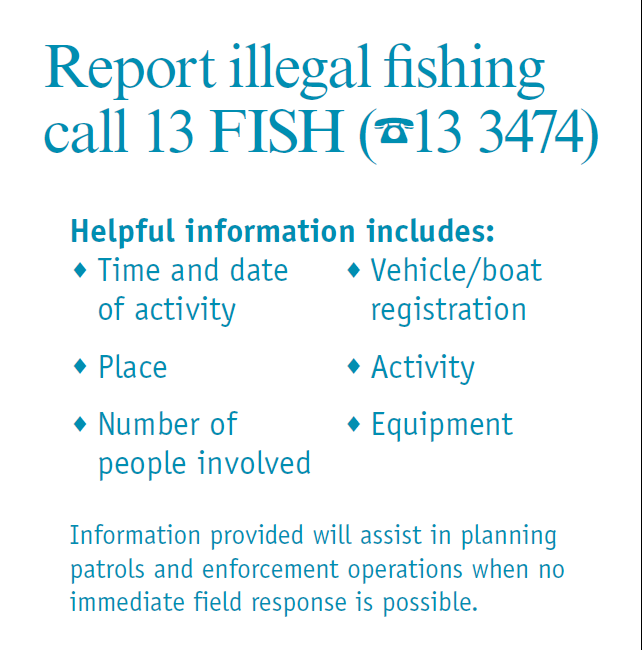 For inland fisheries management assistance:Manager Inland Fisheries: 
Anthony Forster			03 8392 6871Fish stocking enquiries
John Douglas			03 5770 8045Fish stocking enquiries
Hui King Ho			03 8392 6547For compliance assistance:To report fisheries offences call 13 FISH (13 3474).For general enquiries:Call the Customer Service Centre on 136 186 
or visit http://vfa.vic.gov.auAppendix 1 – Proposed fish stockingsUsing the TablesThe following tables present a summary of five Vic Fish Stock consultation meetings held across regional Victoria in 2017. They reflect the key outcomes from each meeting. Proposals for stockings were received prior to meetings. These proposals were discussed and a final position determined by consensus. The proposals were then costed against budgets and fish production capabilities and modified to suit but maintaining the intention of the stocking. The outcomes represent the shared decision of the meeting attendees resulting from this assessment. Annual stocking refers to the on-going stocking program where waters are stocked with the fish each year. These stockings will continue each year unless altered at the Vic Fish Stock meetings or there is insufficient water to stock fish, or some other unforeseen (production issues) reason.School holiday stockings refer to the stocking of ready to catch on-grown rainbow trout into small waters prior to selected school holidays.Barwon South West and GrampiansGippslandHumeLoddon MalleePort PhillipAppendix 2 – Stocking Submission Check listThe following is a check list of information that you could include in a submission to the stocking program. These suggestions are not mandatory but will assist in the assessment of any proposals if included and addressed. Proposals can be discussed by contacting John Douglas, Fisheries Manager, Victorian Fisheries Authority, on 03 5770 8045, or with your local Fisheries Officer.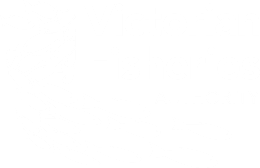 © The State of Victoria, Victorian Fisheries Authority, December 2017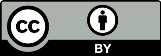 This work is licenced under a Creative Commons Attribution 3.0 Australia licence. You are free to re-use the work under that licence, on the condition that you credit the State of Victoria as author. The licence does not apply to any images, photographs or branding, including the Victorian Coat of Arms, the Victorian Government logo and the Victorian Fisheries Authority logo. To view a copy of this licence, visit http://creativecommons.org/licences/by/3.0/au/deed.enPrinted managed by Finsbury Green.ISBN 978-1-925466-35-5 (Print)
ISBN 978-1-925466-36-2 (pdf)For more information contact the Customer Service Centre 136 186Front cover image: Photo courtesy of Marc AinsworthAccessibility
If you would like to receive this publication in an alternative format, please telephone the Customer Service 
Centre on 136 186, email customer.service@ecodev.vic.gov.au, or via the National Relay Service on 133 677, www.relayservice.com.au. This document is also available on the internet at www.vfa.vic.gov.auDisclaimer
This publication may be of assistance to you but the State of Victoria and its employees do not guarantee that the publication is without flaw of any kind or is wholly appropriate for your particular purposes and therefore disclaims all liability for any error, loss or other consequence which may arise from you relying on any information in this publication. Proposed stocking numbersActual number stockedSalmonids (stocked 2017)Brown trout583,500626,865Rainbow trout365,900543,169Chinook salmon40,00039,715Brook trout3,0003,270Sub total992,4001,213,019Natives (stocked 2016-17)Australian bass126,0001162,000Golden perch1,767,2001,549,825Macquarie perch16,000213,300Murray cod795,0001,146,700Silver perch100,000100,000Trout cod10,00029,756Estuary perch168,0001147,000Barramundi4,886Sub total2,982,2003,133,467Total3,974,6004,346,486Proposed stocking numbersSalmonids (2018)Brown trout451,000Rainbow trout441,000Chinook salmon40,000Brook trout3000Sub total935,000Natives (2017-18)Australian bass1200,000Golden perch2,300,000Macquarie perch220,000Murray cod1,200,000Silver perch200,000Trout cod210,000Estuary perch1150,000Catfish11,000Sub total4,081,000Total5,016,000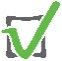 Ban commercial netting in Port Phillip BayLocal advisory committee for Lake ToolondoEstablish a marine stocking programOpen trout cod fisheries at BeechworthStock barramundi into Hazelwood PondageRemove boating restrictions at Blue Rock Lake$2,000 grants to fishing clubsSchool education and children’s fishing programsGrowing the trout opening festivalsBetter fishing facilities programBan netting at Gippsland lakes’ river mouthsMake Fisheries Victoria a statutory authorityEstablish a native fishery at Rocklands Reservoir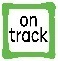 Increase stocking from 3 to 5 million fish a yearWaterSpeciesStocking scheduleTypePlanned for 2017-18:Comments:Alexandra Lake 
(Ararat)Rainbow trout (adv)Two per yearFamily Fishing600300 each stocking, 2nd and 3rd term school holidays.Aringa Reservoir 
(Port Fairy)Rainbow troutAnnual stocking1000Aringa Reservoir 
(Port Fairy)Brown troutAnnual stocking1000Bannockburn Lagoon (Bannockburn)Rainbow trout (adv)Two per yearFamily Fishing600300 each stocking, 2nd and 3rd term school holidays.Barwon River 
(Geelong)Estuary perchAnnual stocking50000Authority to stock not yet obtained.  Risk assessment submitted to TEP. 10,000 if authority to stock is obtained. Stocking dependent on 
translocation assessment.Beaufort Lake 
(Beaufort)Brown troutAnnual stocking1000Beaufort Lake 
(Beaufort)Rainbow troutAnnual stocking1500Beaufort Lake 
(Beaufort)Estuary perchAnnual stocking0Discuss future of on-going stocking given unknown water security.Bellfield Reservoir 
(Halls Gap)Golden perchAnnual stocking30000Lake not performing well as a trout fishery, despite long stocking history with rainbow trout.  Idea to supplement trout stocking with native fish species such as golden perch and Murray cod. New stocking 
if so requires translocation evaluation assessment. Not all angling groups support. 
Further discussions required. Bellfield Reservoir 
(Halls Gap)Rainbow troutAnnual stocking20000Refer above. Bellfield Reservoir 
(Halls Gap)Murray codAnnual stocking10000Refer above.Bellfield Reservoir 
(Halls Gap)Brown troutAnnual stockingLake not performing well as a trout fishery, despite long stocking history with rainbow trout. Idea to supplement rainbow trout stocking with some brown trout. New stocking if so requires translocation evaluation assessment. Not all angling groups support.  Further discussion required.Bolac Lake 
(Lake Bolac)Rainbow troutAnnual stocking8000Bolac Lake 
(Lake Bolac)Estuary perchAnnual stocking0Lake level often too low to support long lived species like estuary perch. Booroopki Swamp 
(Minimay)Murray cod0Lake typically dry for extended periods. Receives some fish from Lake Charlegrak when filling. Only consider stocking if water security for many years 
is assured. Bostock Reservoir 
(Ballan)Rainbow troutAnnual stocking7000Bostock Reservoir 
(Ballan)Brown troutAnnual stocking2500Boyds Waters 
(Geelong)Rainbow trout (adv)Annual stockingFamily Fishing400400 fish for Ron Nelson Classic. Public access limited to the waterbody apart from open day of the Ron Nelson Classic. Supported stocking for the Classic, but fish numbers to remain the same. Temporary arrangement until Seagull Lake becomes available.Bringalbert Lake 
(Bringalbert)Golden perchAnnual stocking5000Stocking dependent on secure and sufficient 
water levels.Bullarto Reservoir 
(Bullarto)Rainbow troutAnnual stocking1000Bullarto Reservoir 
(Bullarto)Brown troutAnnual stocking500Bullen Merri Lake (Camperdown)Chinook salmonAnnual stocking20000Bullen Merri Lake (Camperdown)Rainbow troutAnnual stocking9000Initiated two year rainbow trout trial in Spring 2016, comparing all female triploid, all female diploid and Snob Creek fish. Will monitor growth, longevity and catchability of three types of rainbow trout. 3,000 all female diploid, 3,000 all female triploid and 3,000 Snobs Creek stock.Bullen Merri Lake (Camperdown)Brown troutAnnual stocking5000Bullen Merri Lake (Camperdown)Australian BassSome local anglers requesting Australian bass be stocked. Lake has been previously stocked with bass and some of these fish still present. Further discussions required with wider angler representation to gauge demand.Burrumbeet Lake (Burrumbeet)Rainbow troutAnnual stocking10000Stocking dependent on secure and sufficient minimum water levels to maintain trout fishery 
for 2-3 years.  Burrumbeet Lake (Burrumbeet)Brown troutAnnual stocking5000Stocking dependent on secure and sufficient minimum water levels to maintain trout fishery 
for 2-3 years.Calembeen Lake 
(Creswick)Rainbow trout (adv)Two per yearFamily Fishing400200 each stocking, 2nd and 3rd term school holidays.Calembeen Lake 
(Creswick)Golden perchOnce every three years1000Next stocking 2017/18Carpolac Lake 
(Carpolac)Golden perchAnnual stocking5000Stocking dependent on water levels.Cartcarrong Lake 
(Winslow)Brown troutAnnual stocking1500Cartcarrong Lake 
(Winslow)Rainbow troutAnnual stocking2000Cato Lake 
(Stawell) Rainbow trout (adv)Two per yearFamily Fishing600300 each stocking, 2nd and 3rd term school holidays.Charlegrark Lake 
(Booroopki)Murray codAnnual stocking10000Anglers raised concern regarding slot limit in this water. It is a small lake and it may end up with 
only a few large fish. Situation unchanged and requires monitoring.Cobden Lake 
(Cobden)Rainbow trout (adv)Three per yearFamily Fishing600200 each stocking, 1st, 2nd and 3rd term 
school holidays.Colac Lake 
(Colac)Rainbow troutAnnual stockingLarge shallow lake with concerns regarding summer water temperatures and suitability for trout. Often limited boat angler access. Lake to be stocked if agreed trigger point reached. Colbrook Reservoir (Colbrook)Brown troutOnce every three yearsNext stocking 2018.Coleraine Lagoon 
(Coleraine)Rainbow trout (adv)Two per yearFamily Fishing600300 each stocking, 2nd and 3rd term school holidays.Cosgrave Reservoir (Creswick)Rainbow troutAnnual stocking1000Cosgrave Reservoir (Creswick)Brown troutAnnual stocking1000Dean Reservoir 
(Dean)Rainbow troutAnnual stocking1000Dean Reservoir 
(Dean)Brown troutAnnual stocking500Deep Lake 
(Derrinallum)Brown troutAnnual stocking1000Deep Lake 
(Derrinallum)Rainbow troutAnnual stocking1000Dunkeld Arboretum (Dunkeld)Rainbow trout (adv)Two per yearFamily Fishing400200 each stocking, 2nd and 3rd term school holidays.Elingamite Lake 
(Cobden)Brown troutAnnual stocking2000Elingamite Lake 
(Cobden)Rainbow troutAnnual stocking1500Esmond Lake 
(Ballarat)Rainbow trout (adv)Two per yearFamily Fishing500250 each stocking, 2nd and 3rd term school holidays.Ess Lagoon 
(Casterton)Rainbow trout (adv)Two per yearFamily Fishing1000500 each stocking, 2nd and 3rd term school holidays.Fyans Lake 
(Halls Gap)Brown troutAnnual stocking10000Fyans Lake 
(Halls Gap)Rainbow troutAnnual stocking10000Gillear Lake 
(Allansford)Brown troutAnnual stocking1000Gillear Lake 
(Allansford)Rainbow troutAnnual stocking1500Glenlyon Dam 
(Glenlyon)Rainbow trout (adv)Two per yearFamily Fishing400200 each stocking, 2nd and 3rd term school holidays.Gong Gong Reservoir 
(Brown Hill)Brown troutAnnual stockingCurrently, not a fishery. VFA working with water managers to investigate access for angling.Gong Gong Reservoir 
(Brown Hill)Rainbow troutAnnual stockingCurrently, not a fishery. VFA working with water managers to investigate access for angling.Great Western Racing Recreation Reserve Lake (Great Western)Rainbow trout (adv)Annual stockingFamily Fishing200200 once 3rd term school holidays.Green Hill Lake 
(Ararat)Rainbow troutAnnual stocking4000Lake has water security issues and often too low to maintain trout over summer. Stocking dependent on secure and sufficient minimum water levels to maintain trout fishery for 2-3 years.  Green Hill Lake 
(Ararat)Brown troutAnnual stocking2000Lake has water security issues and often too low to maintain trout over summer. Stocking dependent on secure and sufficient minimum water levels to maintain trout fishery for 2-3 years.Green Lake 
(Horsham)Golden perchAnnual stocking15000Haddon Reservoir 
(Haddon)Rainbow trout (adv)Two per yearFamily Fishing400200 each stocking, 2nd and 3rd term school holidays.Hamilton Lake 
(Hamilton)Rainbow troutAnnual stocking4000Hamilton Lake 
(Hamilton)Brown troutAnnual stocking2000Hamilton Lake 
(Hamilton)Estuary perchAnnual stocking0Received extra estuary perch last year and translocated fish from Lake Bolac. Not stocked 
this year.Hanging Rock Lake (Woodend)Rainbow trout (adv)Two per yearFamily Fishing600300 each stocking, 2nd and 3rd term 
school holidays.Hepburn Lagoon 
(Newlyn)Brown troutAnnual stocking5000Hepburn Lagoon 
(Newlyn)Rainbow troutAnnual stocking5000Hopkins River 
(Kent Ford Road Bridge to 
the Junction with the Mount Emu Creek)Brown troutAnnual stocking5000Jack Emmett Lagoon 
(Rupanyup)Rainbow trout (adv)Annual stockingFamily Fishing350350 once 3rd term school holidays.Jubilee Lake 
(Daylesford)Rainbow trout (adv)Two per yearFamily Fishing400200 each stocking, 2nd and 3rd term 
school holidays.Jubilee Lake 
(Skipton) Rainbow trout (adv)Two per yearFamily Fishing400200 each stocking, 2nd and 3rd term 
school holidays.Konong Wootong Reservoir 
(Konong Wootong)Brown troutAnnual stocking2000Investigate potential for estuary perch stocking.  Dependent on translocation risks, water quality and fish availability.Konong Wootong Reservoir 
(Konong Wootong)Rainbow troutAnnual stocking3000Lascelles Lake 
(Hopetoun)Silver perchAnnual stocking15000Lascelles Lake 
(Hopetoun)Golden perchAnnual stocking9000Lascelles Lake 
(Hopetoun)CatfishAnnual stockingStocking dependent on fish availability.Learmonth Lake 
(Learmonth)Rainbow troutAnnual stocking5000Stocking dependent on secure and sufficient 
water levels for trout to survive over 3-4 summers before stocking.Lethbridge Lake 
(Lethbridge)Rainbow trout (adv)Two per yearFamily Fishing600300 each stocking, 2nd and 3rd term 
school holidays.Lismore Golf Club Lake (Lismore)Rainbow trout (adv)Annual stockingFamily Fishing200Recent TEP application approved. New stocking site for 2018. Lower Stony Creek Reservoir 
(Durdidwarrah)Rainbow troutAnnual stockingStocking dependent on TEP outcome.Lower Stony Creek Reservoir 
(Durdidwarrah)Estuary perchAnnual stockingStocking dependent on TEP outcome.Marma Lake 
(Murtoa)Rainbow trout (adv)Two per yearFamily Fishing700350 each stocking, 2nd and 3rd term school holidays. Marma Lake 
(Murtoa)Golden perchAnnual stocking4000McClouds Water Hole 
(Drysdale)Rainbow trout (adv)Two per yearFamily FishingNo permission to stock from water managers at 
this time. VFA will continue to work with the 
water managers.Merri River 
(Grassmere to Dennington)Brown troutAnnual stocking7000Miga Lake 
(Miga)Golden perchAnnual stocking5000Stocking dependent on secure and sufficient 
water levels.Minyip Wetlands 
(Minyip)Rainbow trout (adv)Annual stockingFamily Fishing200200 once 3rd term school holidays.Moorabool Reservoir 
(Bolwarrah)Brown troutAnnual stocking10000Moorabool Reservoir 
(Bolwarrah)Rainbow troutAnnual stocking8000Stocked with rainbow trout in 2016 in lieu of limited brown trout availability, on going rainbow trout stocking is dependent on further angler support and if this stocking is successful.Mount Emu Creek 
(Skipton to Panmure)Brown troutAnnual stocking3000Moyne River 
(Rosebrook to 
Toolong North)Brown troutAnnual stocking2000Natimuk Lake 
(Natimuk)Rainbow troutAnnual stocking10000Lake has water security issues and often dry. Stocking dependent on secure and sufficient minimum water levels to maintain trout fishery for 2-3 years.Newlyn Reservoir 
(Newlyn)Brown troutAnnual stocking5000Nhill Lake 
(Nhill)Rainbow trout (adv)Annual stockingFamily Fishing200200 once 3rd term school holidays.Old Hamilton Reservoir 
(Hamilton)Rainbow trout (adv)Two per yearFamily Fishing400200 each stocking, 2nd and 3rd term school holidays.Pertobe Lake 
(Warrnambool)Rainbow trout (adv)Two per yearFamily Fishing900450 each stocking, 2nd and 3rd term school holidays.Police Paddock Dams 
(Horsham)Rainbow trout (adv)Three per yearFamily Fishing900300 each stocking, 1st, 2nd and 3rd term 
school holidays.Purrumbete Lake 
(Camperdown)Chinook salmonAnnual stocking20000Purrumbete Lake 
(Camperdown)Brown troutAnnual stocking10000Purrumbete Lake 
(Camperdown)Rainbow troutAnnual stocking9000Initiated two year rainbow trout trial in Spring 2016, comparing all female triploid, all female diploid and Snobs Creek fish. Will monitor for growth, longevity and catchability of three types of rainbow trout. 3,000 all female diploid, 3,000 all female triploid and 3,000 Snobs Creek stock.Purrumbete Lake 
(Camperdown)Brook trout3000Year 2 of a 2-year stocking trial.Pykes Creek Reservoir 
(Ballan)Brown troutAnnual stocking5000Pykes Creek Reservoir 
(Ballan)Rainbow troutAnnual stocking3000Pykes Creek Reservoir 
(Ballan)Golden perchAnglers requested lake to be considered for a golden perch water. Not supported. Lake not secure in regards escape. Consider estuary perch for stocking 
in future.Quarry Street Reserve Lake 
(Trentham) Rainbow trout (adv)Annual stockingFamily Fishing200200 once 2nd term school holidays.Ratzcastle Lake 
(Kangawall)Golden perchAnnual stocking5000Stocking dependent on secure and sufficient 
water levels.Rocklands Reservoir 
(Balmoral)Rainbow troutAnnual stocking5000Rocklands Reservoir 
(Balmoral)Brown troutAnnual stocking2000Rocklands Reservoir 
(Balmoral)Golden perchAnnual stockingFish stocking to proceed subject to the outcomes of an independent and robust risk assessment. Rocklands Reservoir 
(Balmoral)Murray codAnnual stockingFish stocking to proceed subject to the outcomes of an independent and robust risk assessment. Rocklands Reservoir 
(Balmoral)Estuary perchFish stocking to proceed subject to the outcomes of an independent and robust risk assessment.  Stocking numbers subject to fingerling availability from commercial supplier. Saint Augustines Water Hole 
(Geelong)Rainbow trout (adv)Two per yearFamily Fishing1500750 each stocking, 2nd and 3rd term school holidays. Seagull Lake 
(Geelong)Rainbow trout (adv)Three per yearFamily FishingNo permission to stock from water managers.  Allocated fish transferred to Boyds Waterhole to maintain Ron Nelson Classic family fishing day.Simpson Recreation 
Reserve Lakes 
(Simpson)Rainbow trout (adv)Three per yearFamily Fishing600200 each stocking, 1st, 2nd and 3rd term 
school holidays.St Georges Lake 
(Creswick)Brown troutAnnual stocking1000St Georges Lake 
(Creswick)Rainbow troutAnnual stocking1000St Georges Lake 
(Creswick)Golden perch1000Struan Lake 
(Foxhow)Estuary perchAnnual stockingOriginal trial lake of estuary perch, stocking trial has now ceased. Taylors Lake 
(Horsham)Golden perchAnnual stocking70000Taylors Lake 
(Horsham)Murray codAnnual stocking50000Tea Tree Lake 
(Mortlake) Rainbow trout (adv)Three per yearFamily Fishing600200 each stocking, 1st, 2nd and 3rd term 
school holidays.The Gong 
(Bunningyong)Rainbow trout (adv)Two per yearFamily Fishing400200 each stocking, 2nd and 3rd term 
school holidays.Tooliorook Lake 
(Lismore)Brown troutAnnual stocking5000Stocking dependent on secure and sufficient 
water levels.Tooliorook Lake 
(Lismore)Rainbow troutAnnual stocking5000Stocking dependent on secure and sufficient 
water levels.Toolondo Reservoir 
(Toolondo)Brown troutAnnual stocking20000Stocking dependent on sufficient water levels to support fish for 2 years.Toolondo Reservoir 
(Toolondo)Rainbow troutAnnual stocking10000Stocking dependent on sufficient water levels to support fish for 2 years.Upper Stoney 
Creek Reservoir 
(Durdidwarrah)Rainbow troutAnnual stocking20000Upper Stoney 
Creek Reservoir 
(Durdidwarrah)Brown troutAnnual stocking5000Victoria Lakes 
(Ballarat)Rainbow trout (adv)Two per yearFamily Fishing1000500 each stocking, 2nd and 3rd term 
school holidays. Wallace Lake 
(Edenhope)Rainbow troutAnnual stocking4000Wallace Lake 
(Edenhope)Brown troutAnnual stocking2000Wartook Lake 
(Halls Gap)Brown troutAnnual stocking7000Wartook Lake 
(Halls Gap)Rainbow troutAnnual stocking10000Wendouree Lake 
(Ballarat)Rainbow troutAnnual stocking10000Wendouree Lake 
(Ballarat)Brown troutAnnual stocking6000Note that lake also receives an additional 6000 fish from Ballarat Trout Hatchery for a total of 12,000 brown trout stocked annually.West Barwon Dam 
(Forrest)Brown troutAnnual stocking5000West Barwon Dam 
(Forrest)Rainbow troutAnnual stocking5000Wimmera River 
(Jeparit to Elmhurst)Golden perchAnnual stocking110000Wimmera River 
(Jeparit to Horsham)Silver perchAnnual stocking20000Wombat Reservoir 
(Daylesford)Brown troutAnnual stocking1000Wombat Reservoir 
(Daylesford)Rainbow troutAnnual stocking1000Wurdiboluc Reservoir 
(Winchelsea)Rainbow troutAnnual stocking16000Wurdiboluc Reservoir 
(Winchelsea)Brown troutAnnual stocking10000Yarriambiack Creek 
(Beulah to Warracknabeal)Golden perchAnnual stocking9000WaterSpeciesStocking scheduleTypePlanned for 2017-18:Comments:Avon River 
(Stratford to Valencia Creek)Australian bassAnnual stocking5000Blue Rock Lake 
(Willow Grove)Australian bassAnnual stocking25000Blue Rock Lake 
(Willow Grove)Brown troutAnnual stocking10000Blue Rock Lake 
(Willow Grove)Rainbow troutAnnual stocking10000Cowwarr Weir 
(Cowwarr)Australian bassAnnual stocking2000Freestone Creek 
(Briagolong)Australian bassAnnual stocking1000Glenmaggie Lake 
(Glenmaggie)  Australian bassAnnual stocking10000Glenmaggie Lake 
(Glenmaggie)Rainbow troutAnnual stocking9000Guthridge Lake 
(Sale)Australian bassAnnual stocking1000Guthridge Lake 
(Sale)Rainbow trout (adv)Two per yearFamily Fishing500250 each stocking, 2nd and 3rd term 
school holidays.Hazelwood PondageAustralian bassAnnual stocking10000Suggested stocking with 10000 bass. Approved in principle, subject to advise from water security for Hazelwood pondage.Hazelwood PondageRainbow troutAnnual stocking4000Approved in principle, may intigate a trial this spring.Hazelwood PondageMurray codAnnual stockingSuggested stocking with 10000 Murray cod. 
Approved in principle, subject to advise from 
water security for Hazelwood pondage and fish stocking risk assessment.Heyfield Racecourse Lake 
(Heyfield)Rainbow trout (adv)Two per yearFamily Fishing600300 each stocking, 2nd and 3rd term school holidays.Hospital Creek 
(Tostaree)Australian bassAnnual stockingHyland Lake 
(Churchill)Rainbow trout (adv)Four per yearFamily Fishing2750750 each stocking, 1st, 2nd, 3rd term school holidays and 500 in November.Hyland Lake 
(Churchill)Australian bassAnnual stocking1000Macalister River 
(D/s of L. Glenmaggie)Australian bassAnnual stocking4000Macalister River 
(D/s of L. Glenmaggie)Brown troutAnnual stocking2000Macalister River 
(U/s of L. Glenmaggie to Junction with the Wellington River)Rainbow troutAnnual stocking5000Mitchell River 
(Glenaladale to Augusvale )Australian bass30000Morwell Lake 
(Morwell)Rainbow trout (adv)Two per yearFamily Fishing1500750 each stocking, 2nd and 3rd term school holidays.Narracan Lake 
(Moe)Rainbow troutAnnual stocking4500Narracan Lake 
(Moe)Australian bassAnnual stocking5000Narracan Lake 
(Moe)Brown troutAnnual stocking2500Nicholson River 
(Old Weir Site)Australian bassAnnual stockingNicholson River recently stocked with bass. Bass stocking focused on other waters in district.Rainbow Creek 
(Heyfield/Cowwarr)Australian bass2000Snowy RiverAustralian bass40000Tambo River 
(Bruthen to Junction with the Haunted Stream)Australian bassAnnual stocking10000Tamboon InletEstuary perchTrial stockingStocking dependant on estuary perch 
production numbers.  Thomson River 
(D/s Cowwarr Weir)Australian bassAnnual stocking8000Timbarra River 
(near Junction with the Tambo River)Australian bassAnnual stocking10000Timbarra River 
(Tambo Crossing or Buchan)Brown troutAnglers suggest brown trout population low and requires supplementation through stocking. Stocking trout where existing populations are present is not effective in increasing trout population. Stocking 
not supported. Instream egg incubators were suggested as a potential method to improve fishery. Await findings from current trial underway of incubators in three streams (Jamieson and King rivers and Traralgon Creek). Traralgon Creek 
(Downeys Lane to the Junction with the La Trobe River)Australian bassAnnual stocking1000Turtons CreekBrown troutSurvey required to establish trout status. Tyers LakeEstuary perchTrial stocking25000Numbers depends on the success of the 
breeding programTyers River 
(Wirilda Park to Caringal)Australian bassAnnual stocking5000Valencia Creek 
(U/s Valencia Creek)Australian bassAnnual stocking1000WaterSpeciesStocking scheduleTypePlanned for 2017-18:Comments:Allans Flat Dredge Hole 
(Allans Flat)Silver perchAnnual stocking4000Allans Flat Dredge Hole 
(Allans Flat)Rainbow trout (adv)Four per yearFamily Fishing1550375 each stocking, 1st, 2nd,3rd term school holiday and 500 in October.Allans Flat Dredge Hole 
(Allans Flat)Golden perchAnnual stocking1500Amaroo Lake 
(Shepparton)Golden perchAnnual stocking1000Anderson Lake 
(Chiltern)Rainbow trout (adv)Three per yearFamily Fishing1000300 each stocking in 1st term and 2nd term, 400 each stocking in 3rd term.Anderson Lake 
(Chiltern)Golden perchAnnual stocking1000Arboretum Dam 
(Euroa)Silver perchAnnual stocking4000Arboretum Dam 
(Euroa)Rainbow trout (adv)Three per yearFamily Fishing1200400 each stocking, 1st, 2nd and 3rd term 
school holidays.Arboretum Dam 
(Euroa)Golden perchAnnual stocking500Back Creek Road Dam 
(Yackandandah)Rainbow trout (adv)Three per yearFamily FishingSuggested as potential stocking water.  Queries regarding access and water security. Hume fisheries officer to follow up.  Back Creek Road Dam 
(Yackandandah)Golden perchAnnual stockingBanimboola Lake 
(Dartmouth Pondage)Brown troutAnnual stocking3000Banimboola Lake 
(Dartmouth Pondage)Rainbow troutAnnual stocking3000Bartlett Lake 
(Tatura)Rainbow trout (adv)Three per yearFamily Fishing300100 each stocking, 1st, 2nd and 3rd term 
school holidays.Bartlett Lake 
(Tatura)Golden perchAnnual stocking500Benalla Lake 
(Benalla)Golden perchAnnual stocking5000Benalla Lake 
(Benalla) and river upstreamMurray codAnnual stocking20000Consult with Tatong Anglers Group with 
stocking locations for rivers and lake. Fish 
to be distributed between lake and upstream 
to below Lake Nillahcootie.Boosey Creek 
(Katamatite)Golden perchAnnual stocking11000Boosey Creek 
(Katamatite)Murray codAnnual stocking3000Broken CreekMurray codAnnual stocking10000Broken Creek 
(Dip Bridge to Nathalia)Golden perchAnnual stocking30000Broken RiverGolden perchAnnual stocking50000Broken RiverMurray codAnnual stocking30000Buffalo Lake 
(Dandongadale)Murray codAnnual stocking40000Buffalo Lake 
(Dandongadale)Golden perchAnnual stocking20000Buffalo Lake 
(Dandongadale)Brown troutAnnual stocking3000Cobbler LakeRainbow troutAnnual stocking0Corryong-Jerimal CreekMurray codOnce every two years0Craigmuir Lake 
(Mooroopna)Golden perchAnnual stocking1000Cudgewa CreekMurray codOnce every two years0Eildon Lake 
(Eildon)Golden perchAnnual stocking200000Eildon Lake 
(Eildon)Murray codAnnual stocking200000Eildon Lake 
(Eildon)Brown troutAnnual stocking30000Eildon Lake 
(Eildon)Rainbow troutAnnual stocking10000Eildon Pondage Weir 
(Eildon)Rainbow trout (adv)Annual stocking14000Eildon Pondage Weir 
(Eildon)Brown trout (ex brood)Annual stocking1000Eildon Pondage Weir 
(Eildon)Rainbow trout (ex brood)Annual stocking1000Eldorado Dredge Hole 
(Eldorado)Golden perchAnnual stocking1500Felltimber Creek Wetlands 
(Wodonga)Rainbow trout (adv)Three per yearFamily Fishing1200400 each stocking, 1st, 2nd and 3rd term 
school holidays.Fosters Dam 
(Glenrowan)Rainbow trout (adv)Three per yearFamily Fishing600200 each stocking, 1st, 2nd and 3rd term 
school holidays.Fosters Dam 
(Glenrowan)Golden perchAnnual stocking500Golf Course Dam 
(Longwood) Rainbow trout (adv)Three per yearFamily Fishing600200 each stocking, 1st, 2nd and 3rd term 
school holidays.Goulburn River 
(Above Goulburn 
Weir to Seymour, 
including Nagambie)Golden perchAnnual stocking200000Goulburn River 
(Above Goulburn Weir 
to Seymour, including 
Lake Nagambie)Murray codAnnual stocking100000Goulburn River 
(Below Goulburn Weir 
to McCoy's Bridge)Golden perchAnnual stocking59000Goulburn River 
(Below Goulburn 
Weir to Yambuna)Murray codAnnual stocking50000Goulburn River 
(Eildon to Molesworth)Brown troutAnnual stocking10000Goulburn River 
(Trawool)Macquarie perchAnnual stocking0Greens Lake 
(Corop)Golden perchAnnual stocking10000Greens Lake 
(Corop)Murray codOnce every two years5000Holland Creek 
(Tatong)Brown troutAnnual stocking1000Stocking trials of yearling in streams with existing trout population shown not to a make contribution to the trout population. This stocking to be reviewed in light of these results.Hume Lake 
(Tallangatta)Golden perchAnnual stocking200000Hume Lake 
(Tallangatta)Brown troutAnnual stocking30000Hume Lake 
(Tallangatta)Rainbow troutAnnual stocking30000Hume Lake including 
Mitta River 
(Tallangatta)Murray cod100000Kerferd Lake
(Beechworth)Trout codAnnual stocking5000Kialla Lakes 
(Shepparton)Golden perchAnnual stocking2500Kiewa River 
(Baranduda to Dederang)Murray codAnnual stocking10000King Lake 
(Rutherglen)Golden perchAnnual stocking1500Les Stone Park Lake 
(Wodonga)Rainbow trout (adv)Three per yearFamily Fishing600200 each stocking, 1st, 2nd and 3rd term 
school holidays.Lowanna Lake 
(Shepparton)Golden perchAnnual stocking1000Marysville Lake Rainbow trout (adv)Three per yearFamily Fishing1350450 each stocking 1st, 2nd and 3rd term 
school holidays.Meriwa ParkRainbow trout (adv)Two per yearfamily FishingSecond and third term holidaysMeriwa ParkSilver perchAnnual stockingPotential silver perch stocking.  Translocation risk assessment required.Moodemere Lake 
(Rutherglen)Golden perchAnnual stocking20000Moodemere Lake 
(Rutherglen)CatfishAnnual stockingStocking dependent on fish availability.Mooroopna Recreation Reserve Lake 
(Mooroopna) Rainbow trout (adv)Three per yearFamily Fishing300100 each stocking, 1st, 2nd and 3rd term 
school holidays.Mount Beauty Pondage 
(Mount Beauty)Rainbow troutAnnual stocking3000Some fish to be stocked prior to Easter and 
in November.Mount Beauty Pondage 
(Mount Beauty)Brown troutAnnual stocking1000Some fish to be stocked prior to Easter and 
in November.Nillahcootie Lake 
(Barjarg)Golden perchAnnual stocking60000Nillahcootie Lake 
(Barjarg)Murray codAnnual stocking30000Numurkah Lake
(Numurkah)Silver perchAnnual stocking8000Numurkah Lake 
(Numurkah)Golden perchAnnual stocking6000Numurkah Lake 
(Numurkah)Rainbow trout (adv)Two per yearFamily Fishing400200 each stocking, 2nd and 3rd term 
school holidays.Ovens River 
(downstream Wangaratta)Golden perchAnnual stocking50000Ovens River 
(Oxley Flats to Rocky Point)Macquarie perchAnnual stocking20000Focus on Ovens for rebuilding Macquarie 
perch population.Rocky Valley Dam 
(Falls Creek)Chinook salmonTrial stocking of triploid Chinook salmon cannot be maintained so triploid chinook stocking ceased. Consider other novel species in waterway. Rocky Valley Dam 
(Falls Creek)Investigate the potential of stocking with tiger trout. Tiger trout are sterile hybrid between brook trout and brown trout. Novel fishery.Ryans Creek 
(Mollyulah)Brown troutAnnual stocking500Stocking trials of yearling in streams with existing trout population shown not to a make contribution to the trout population. This stocking to be reviewed in light of these results.Sambell Lake 
(Beechworth)Golden perchAnnual stocking5000Sambell Lake 
(Beechworth)Trout codAnnual stocking5000Sambell Lake 
(Beechworth)Rainbow trout (adv)Three per yearFamily Fishing900300 each stocking, 1st, 2nd and 3rd term 
school holidays.Seven Creeks 
(Euroa)Golden perchAnnual stocking4000Upstream of bridge town, behind the caravan park.Stanley Ditch Dam 
(Stanley)Silver perchAnnual stocking4000Stanley Ditch Dam 
(Stanley)Rainbow trout (adv)Three per yearFamily Fishing1050350 each stocking, 1st, 2nd and 3rd term 
school holidays.Stanley Ditch Dam 
(Stanley)Golden perchAnnual stocking1000Sumsion Gardens Lake 
(Wodonga)Golden perchAnnual stocking1500Sumsion Gardens Lake 
(Wodonga)Rainbow trout (adv)Three per yearFamily Fishing800200 each stocking, 1st term, 300 each stocking in 2nd and 3rd term school holidays.Tronoh (Top) Harrietville Dredge Hole (Harrietville)Rainbow trout (adv)Three per yearFamily Fishing900300 each stocking, 1st, 2nd and 3rd term 
school holidays.Tronoh (Top) Harrietville Dredge Hole 
(Harrietville)Golden perchAnnual stocking500Tronoh (Top) Harrietville Dredge Hole 
(Harrietville)Murray codAnnual stocking0Upper Sandy Creek Dam 
(Upper Sandy Creek)Silver perchAnnual stocking5000Upper Sandy Creek Dam 
(Upper Sandy Creek)Brown troutAnnual stocking1000Upper Sandy Creek Dam 
(Upper Sandy Creek)Rainbow trout (adv)Three per yearFamily Fishing1500500 each stocking, 1st, 2nd and 3rd term 
school holidays.Victoria Lake 
(Shepparton)Golden perchAnnual stocking5000Victoria Lake 
(Shepparton)Murray codAnnual stocking1000Victoria Lake 
(Shepparton)  Silver perchAnnual stocking10000Victoria Lake 
(Shepparton)  Rainbow trout (adv)Three per yearFamily Fishing1500500 each stocking, 1st, 2nd and 3rd term 
school holidays.William Hovell Lake 
(Cheshunt South)Brown troutAnnual stocking5000William Hovell Lake 
(Cheshunt South)Rainbow troutAnnual stocking5000Yarralumla Drive Lake 
(Wodonga)Rainbow trout (adv)Three per yearFamily FishingWater quality issues may prevent stocking. 
If this is the case then transfer fish to 
nearby family fishing lakes. WaterSpeciesStocking scheduleTypePlanned for 2017-18:Comments:Avoca River 
(Charlton to Nattie Yallock)Golden perchAnnual stocking20000Avoca River 
(Charlton to Nattie Yallock)Murray codAnnual stocking10000Barkers Creek Reservoir 
(Harcourt)Brown troutAnnual stocking5000Stocked with larger fish where possible.Bealiba Reservoir 
(Bealiba)Golden perchAnnual stocking5000Increase in stocking numbers to support recent maintenance works on reservoir. Big Meran Lake 
(Meering)Golden perchAnnual stocking10000Boga Lake 
(Lake Boga)Golden perchAnnual stocking50000Boga Lake 
(Lake Boga)Murray codAnnual stocking10000Bottom Teddington Reservoir 
(Stuart Mill)Rainbow troutAnnual stocking2000Bottom Teddington Reservoir 
(Stuart Mill)Golden perchAnnual stocking2000Cairn Curran Reservoir 
(Maldon)Golden perchAnnual stocking100000Cairn Curran Reservoir 
(Maldon)Murray codAnnual stocking50000Cairn Curran Reservoir 
(Maldon)Brown troutAnnual stocking30000Campaspe River 
(Axedale to Rochester)Golden perchAnnual stocking100000Campaspe River 
(Axedale to Rochester)Murray codAnnual stocking50000Campaspe River 
(Kyneton Area)Golden perchAnnual stocking5000Charm Lake 
(Lake Charm)Golden perchAnnual stocking50000Charm Lake 
(Lake Charm)Murray codAnnual stocking15000Crusoe Reservoir 
(Bendigo)Silver perchAnnual stocking20000Crusoe Reservoir 
(Bendigo)Golden perchAnnual stocking5000Crusoe Reservoir 
(Bendigo)Rainbow trout (adv)Three per yearFamily Fishing900300 each stocking, 1st, 2nd and 3rd term 
school holidays.Crusoe Reservoir 
(Bendigo)CatfishAnnual stockingStocking dependent on fish availability.Cullulleraine Lake (Cullulleraine)Murray codOnce every two years6000Eppalock Lake 
(Knowsley)Golden perchAnnual stocking200000Eppalock Lake 
(Knowsley)Brown trout (fry)Annual stocking100000Eppalock Lake 
(Knowsley)Murray codAnnual stocking100000Eppalock Lake 
(Knowsley)Brown troutAnnual stocking2000020,000 fish stocked as yearlings and 100,000 stocked as fry.Expedition Pass Reservoir 
(Farraday)Macquarie perchAnnual stocking5000First Reedy Lake 
(Kerang)Golden perchAnnual stocking5000Foletti Caravan Park Lake 
(Donald)Golden perchAnnual stocking5000Foletti Caravan Park Lake 
(Donald)Silver perchAnnual stocking7000Foletti Caravan Park Lake 
(Donald)Rainbow trout (adv)Two per yearFamily Fishing700350 each stocking, 2nd and 3rd term school holidays.Forest Lake 
(Kangaroo Flat)Silver perchAnnual stocking8000Forest Lake 
(Kangaroo Flat)Rainbow trout (adv)Two per yearFamily Fishing400200 each stocking, 2nd and 3rd term school holidays.Goldfields Reservoir 
(Maryborough)Golden perchAnnual stocking2000Goldfields Reservoir 
(Maryborough)Brown troutAnnual stocking1000Goldfields Reservoir 
(St Arnaud) Silver perchAnnual stocking10000Goldfields Reservoir 
(St Arnaud) Rainbow trout (adv)Annual stockingFamily Fishing200200 once 2nd term school holidays.Gunbower Creek 
(Patho to Spences Bridge)Golden perchAnnual stocking200000Gunbower Creek 
(Patho to Spences Bridge)Murray codAnnual stocking100000Inglewood Reservoir 
(Inglewood)Golden perchAnnual stocking1500Kangaroo Lake 
(Lake Charm)Golden perchAnnual stocking100000Kangaroo Lake 
(Lake Charm)Murray codAnnual stocking60000Kennington Reservoir 
(Strathdale)Rainbow trout (adv)Two per yearFamily Fishing1000500 each stocking, 2nd and 3rd term school holidays.Kings BillabongMurray codAnnual stocking20000Kings BillabongGolden perchAnnual stocking20000Kings BillabongSilver perchAnnual stocking10000Kow Swamp 
(Leitchville)Golden perchAnnual stocking0Laanecoorie Reservoir 
(Laanecoorie)Golden perchAnnual stocking50000Laanecoorie Reservoir 
(Laanecoorie)Murray codAnnual stocking50000Lauriston Reservoir 
(Lauriston)Brown troutAnnual stocking9000Little Boort Lake 
(Boort)Golden perchAnnual stocking5000Loddon River 
(Below Laanecoorie to Fernihurst Weir)Golden perchAnnual stocking100000Loddon River 
(Below Laanecoorie to Fernihurst Weir)Murray codAnnual stocking50000Loddon River 
(Kerang)Golden perchAnnual stocking5000Loddon River 
(Kerang)Murray codAnnual stocking5000Malmsbury Reservoir 
(Malmsbury)Brown troutAnnual stocking4000Neanger 
(Bendigo)Silver perchAnnual stocking20000Neanger 
(Bendigo)Rainbow trout (adv)Two per yearFamily Fishing600300 each stocking, 2nd and 3rd term school holidays.Ouyen LakeGolden perchAnnual stockingRecent TEP approved for stocking.  Lake currently under construction and once matured, stocking will commenced.  Possible mixed-species stocking. Serpentine Creek 
(Duham Ox)Golden perchAnnual stocking5000Serpentine Creek 
(Duham Ox)Murray cod5000Talbot Reservoir 
(Evansford)Brown troutAnnual stocking1000Talbot Reservoir 
(Evansford)Rainbow troutAnnual stocking1000Tchum Lake 
(Birchip)Silver perchAnnual stocking10000Tchum Lake 
(Birchip)Rainbow trout (adv)Two per yearFamily Fishing20001000 each stocking, 2nd and 3rd term school holidays.Tchum Lake 
(Birchip)Golden perchAnnual stocking8000Tom Thumb Lake 
(Eaglehawk)Rainbow trout (adv)Annual stockingFamily Fishing200200 once 2nd term school holidays.Top Teddington Reservoir 
(Stuart Mill)Brown troutAnnual stocking2000Tullaroop Reservoir 
(Carisbrook)Rainbow troutAnnual stocking30000Tullaroop Reservoir 
(Carisbrook)Brown troutAnnual stocking1500030000 asked for by anglers.Upper Coliban Reservoir 
(Kyneton)Rainbow troutAnnual stocking10000Upper Coliban Reservoir 
(Kyneton)Brown troutAnnual stocking5000Upper Coliban Reservoir 
(Kyneton)Macquarie perch5000Victoria Lake 
(Maryborough)Golden perchAnnual stocking5000Walkers Lake 
(Avon Plains)Golden perchAnnual stocking5000Watchem Lake 
(Watchem)Golden perchAnnual stocking5000Watchem Lake 
(Watchem)Silver perchAnnual stocking5000Wooroonook Lake 
(Charlton)Golden perch5000WaterSpeciesStocking scheduleTypePlanned for 2017-18:Comments:Albert Park Lake 
(Albert Park)Silver perchAnnual stocking18000Albert Park Lake 
(Albert Park)Golden perchAnnual stocking5000Albert Park Lake
(Albert Park)Estuary perchAnnual stocking0Albert Park Lake 
(Albert Park)Rainbow trout (adv)Three per yearFamily Fishing30001000 each stocking, 1st, 2nd and 3rd term 
school holidays.Albert Park Lake 
(Albert Park)Murray codAnnual stockingNative Fish Australia requested Murray cod stocking.  Potential for Murray cod to impact on other stocked species but a stocking of small supported. TEP required. NFA to write TEP application.Beaconsfield ResevoirPotential to become a recreational fishery close to large population centre. Requires investigation and high level discussions with water managers to determine any issues.Berwick Springs Estate Lake 
(Berwick) Rainbow trout (adv)Three per yearFamily Fishing1500500 each stocking, 1st, 2nd and 3rd term 
school holidays.Casey Fields Lake 
(Cranbourne) Rainbow trout (adv)Four per yearFamily Fishing2250500 each stocking, 1st, 2nd and 3rd term school holidays and 750 in October.Caulfield Racecourse Lake 
(Caulfield)Rainbow trout (adv)Two per yearFamily Fishing600300 each stocking, 2nd and 3rd term school holidays.Darlingsford Lake 
(Melton)Rainbow trout (adv)Two per yearFamily Fishing1000500 each stocking, 2nd and 3rd term school holidays.Devilbend Reservoir 
(Mooroduc)Rainbow troutAnnual stocking10000Devilbend Reservoir 
(Mooroduc)Estuary perchAnnual stocking5000Devilbend Reservoir 
(Mooroduc)Brown troutAnnual stocking5000Don Lake 
(Healesville)Rainbow trout (adv)Two per yearFamily Fishing800400 each stocking, 2nd and 3rd term school holidays.Emerald Lake 
(Emerald)Rainbow trout (adv)Two per yearFamily Fishing1000500 each stocking, 2nd and 3rd term school holidays.Ferntree Gully QuarryRainbow trout (adv)Three per yearFamily Fishing1000300 each stocking in 1st term and 2nd term, 400 each stocking in 3rd term. Awaiting water manager approval (TEP approved)Ferntree Gully QuarryAustralian bassAnnual stockingAwaiting water manager approval (TEP approved)Ferntree Gully QuarryBrown troutAnnual stockingAwaiting water manager approval (TEP approved)Ferntree Gully QuarryGolden perchAnnual stocking2000Awaiting water manager approval (TEP approved)Ferntree Gully QuarryMurray codAnnual stockingAwaiting water manager approval (TEP approved)Frankston ResevoirDisused water body with potential to become a recreational fishery close to large population centre. Requires investigation and high level discussions with water managers to determine any issues.Garfield Lake 
(Garfield)Rainbow trout (adv)Two per yearFamily Fishing500250 each stocking, 2nd and 3rd term school holidays.Hanging Rock Lake 
(Woodend)Rainbow trout (adv)Two per yearFamily Fishing700350 each stocking, 2nd and 3rd term school holidays.Jells ParkPotential urban fishery. Requires water manager approval. VFA to talk with Parks Victoria regarding future stocking. Karkarook Lake 
(Moorabbin)Estuary perchAnnual stocking5000Karkarook Lake 
(Moorabbin)Rainbow trout (adv)Four per yearFamily Fishing80002000 each stocking, 1st, 2nd and 3rd terms school holidays and 2000 in October.Karkarook Lake 
(Moorabbin)Potential for a summer urban fisheries with native fish species including golden perch and or silver perch. Requires translocation risk evaluation. Native Fish Australia to do TEP initial screening/risk assessment.Lilydale Lake 
(Lilydale)Rainbow trout (adv)Three per yearFamily Fishing2100700 each stocking, 1st, 2nd and 3rd term 
school holidays.Lilydale Lake 
(Lilydale)Brown troutAnnual stockingBrown trout stocking ceased due to limited returns to anglers from brown trout stocking. Lilydale Lake 
(Lilydale)Estuary perchSuggestion received to stock estuary perch. VRfish to undertake risk assessment initial screening to seek approval to stock estuary perch.Little RiverEstuary perchAnnual stocking10000MaribyrnongEstuary perch50000Focus on Maribyrnong River freshwater to estuarine section. Potential for integrated stocking and habitat restoration program. VFA to discuss with Melbourne Water. Stock 50,000 if fish are available.Melton Reservoir 
(Melton)Estuary perch5000Mordialloc Creek/National 
Aquatic CentreEstuary perchAnnual stocking10000Navan Park Lake 
(Melton) Rainbow trout (adv)Three per yearFamily Fishing1200500 each stocking, 1st, 2nd and 3rd term 
school holidays.Nursery Reservoir 
(Macedon)Rainbow trout (adv)Annual stockingFamily fishing 500500 once 2nd term school holidays.Nursery Reservoir 
(Macedon)Brown troutAnnual stockingPainkalac Creek ReservoirEstuary perchAnnual stocking10000Pakenham Lake 
(Pakenham)Rainbow trout (adv)Three per yearFamily Fishing1500500 each stocking, 1st, 2nd and 3rd term 
school holidays.Rowville Lakes 
(Rowville) Hutton and 
Hill LakesRainbow trout (adv)Three per yearFamily Fishing1850400 each stocking, 1st, 2nd and 3rd term school holidays in Hutton Lake. 150 each stocking, 2nd and 3rd terms school holidays.Roxburgh Park Lakes 
(Roxburg Park)Rainbow trout (adv)Two per yearFamily Fishing750375 each stocking, 2nd and 3rd term school holidays.Spavan Lake 
(Sunbury) Rainbow trout (adv)Three per yearFamily Fishing1200400 each stocking, 1st, 2nd and 3rd term 
school holidays.Werribee River 
(Downstream of 
Melton Weir)Estuary perchAnnual stocking5000Yarrambat Lake 
(Yarrambat)Rainbow trout (adv)Four per yearFamily Fishing2600700 each stocking, 1st, 2nd and 3rd term school holidays and 500 in October.Name of Water:Fish Species:Suggested change:Justification for the suggestion: Why is it needed? What is the expected outcome?Your name and/or organisation:Affiliation with angling club(s) (if appropriate):Have you discussed the suggestion with Victorian Fisheries Authority, an angling club or association?Have you checked the suggestion against Victorian Fisheries Authority’s stocking policy criteria?Will the suggested change:Maximise the returns to recreational anglers; Create public value; Enhance and support natural recruitment; Be consistent with the translocation protocols and guidelines; Provide for equitable access for a range of stakeholders; Satisfy cost-benefit analysis; and Consider long-term sustainable management strategies. Are suitable receiving waters for the species to be stocked? Is there evidence that self-sustaining populations do not exist or that they should be augmented for recreational fishing purposes?